Конкурсное задание 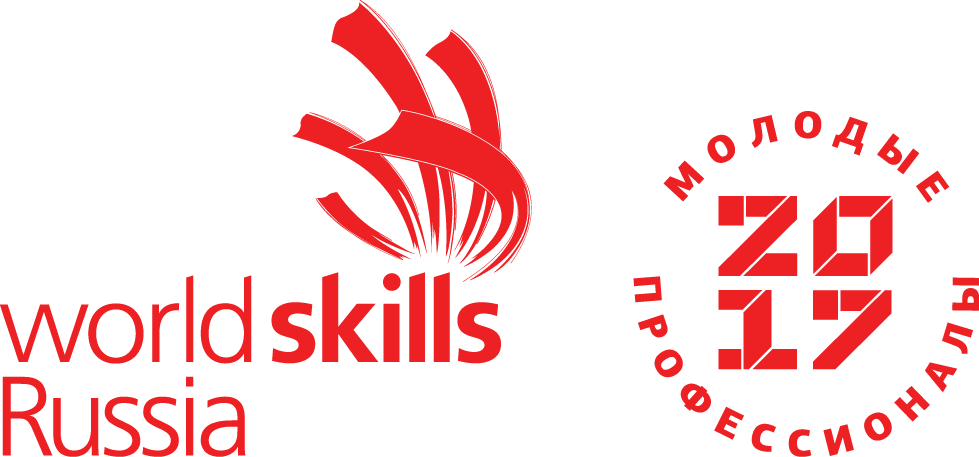 КомпетенцияДополнительное образование детей и взрослыхКонкурсное задание включает в себя следующие разделы:Формы участия в конкурсе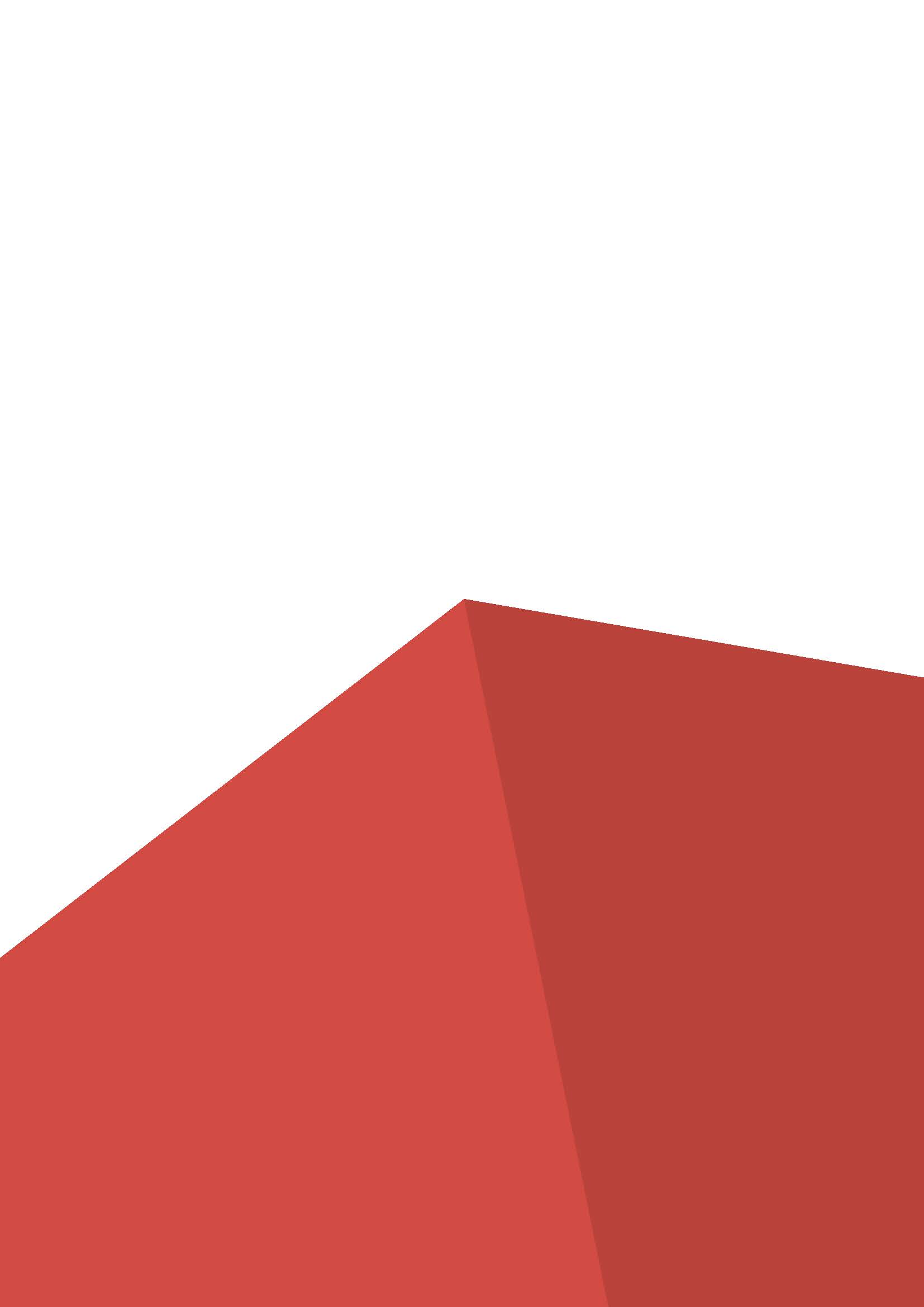 Задание для конкурсаМодули задания и необходимое времяКритерии оценкиКоличество часов на выполнение задания: 17,42 ч.1. ФОРМЫ УЧАСТИЯ В КОНКУРСЕИндивидуальный конкурс.2. ЗАДАНИЕ ДЛЯ КОНКУРСАМодуль A. Общекультурное развитиеЗадание. Разработка и представление самопрезентации участника.Модуль B. Организация деятельности обучающихся, направленной на освоение дополнительной общеобразовательной программыЗадание. Разработка и представление информационно-рекламного материала о возможностях и содержании дополнительной общеобразовательной программы.Задание. Подготовка и проведение игры на знакомство с обучающимися. Задание. Разработка и проведение фрагмента основной части занятия для освоения обучающимися избранного вида деятельности. Модуль C. Организация досуговой деятельности обучающихся в процессе реализации дополнительной общеобразовательной программыЗадание. Разработка и представление плана досуговых мероприятий для обучающихся по определенной тематике.Задание. Разработка и представление фрагмента организации совместной с обучающимися подготовки досугового мероприятия.Модуль D. Обеспечение взаимодействия с родителями (законными представителями) обучающихся, осваивающих дополнительную общеобразовательную программуЗадание. Разработка и проведение фрагмента консультации для родителей (законных представителей) обучающихся. Конкурсное задание имеет несколько модулей, выполняемых последовательно. Окончательные аспекты критериев оценки уточняются членами жюри. Оценка производится как в отношении работы модулей, так и в отношении процесса выполнения конкурсной работы. Если участник конкурса не выполняет требования техники безопасности, подвергает опасности себя или других конкурсантов, такой участник может быть отстранен от конкурса.Время и детали конкурсного задания в зависимости от конкурсных условий могут быть изменены членами жюри.Конкурсное задание должно выполняться помодульно. Оценка также происходит от модуля к модулю. 3. МОДУЛИ ЗАДАНИЯ И НЕОБХОДИМОЕ ВРЕМЯМодули и время сведены в таблице 1. Таблица 1.Модуль A. Общекультурное развитие1. Разработка и представление самопрезентации участникаВНИМАНИЕ: Для участников представляется только ситуация. Вопрос передается экспертам, он является одинаковым для всех участников. Его должен задавать один и тот же эксперт с одной и той же интонацией. Участникам предлагается ситуация (описанная выше) с учетом которой необходимо выстроить свое выступление. Представленная выше ситуация является примерной и будет подлежать изменению (30 % изменений).Цель: продемонстрировать умение подготавливать и представлять самопрезентацию с учетом заданной ситуации.Описание объекта: профессиональное самоопределение участника (самопрезентация).Лимит времени на выполнение задания: 60 минут.Лимит времени на подготовку площадки, предоставление документации экспертам: 5 минут (произвести: осмотр-тестирование оборудования, убедиться в его исправности; расстановку инвентаря и оборудования по необходимости).Лимит времени на представление задания: 10 минут.Алгоритм выполнения задания: 1.	Подготовить содержание самопрезентации в соответствии с заданными условиями.2.	Подобрать материалы и оборудование для самопрезентации в соответствии с заданными условиями.3. Подготовить практическое содержание самопрезентации для демонстрации личностных и профессиональных качеств.4.	Создать (составить) сопроводительную мультимедийную презентацию с использованием программы «SMART Notebook».5.	Проверить работоспособность созданной презентации в программе «SMART Notebook».6.	Сообщить экспертам о завершении работы и готовности к демонстрации самопрезентации.Модуль B. Организация деятельности обучающихся, направленной на освоение дополнительной общеобразовательной программыРазработка и представление информационно-рекламного материала о возможностях и содержании дополнительной общеобразовательной программыЦель: продемонстрировать способность проводить профориентацию по дополнительной общеобразовательной программе избранного вида деятельности посредством информационно-рекламного материала.Описание объекта: информационно-рекламный материал с использованием информационно-коммуникационных технологий (программного обеспечения «Microsoft Office Publisher», информационно-телекоммуникационной сети «Интернет») и его презентация.Лимит времени на выполнение задания: 120 минут.Лимит времени на подготовку площадки, предоставление документации экспертам: 5 минут (произвести: осмотр-тестирование оборудования, убедиться в его исправности; расстановку инвентаря и оборудования по необходимости).Лимит времени на представление задания: 10 мин.Алгоритм выполнения задания: 1. Определить цель информационно-рекламного материала о возможностях и содержании по дополнительной общеобразовательной программе избранного вида деятельности.2. Продумать информационное содержание будущего информационно-рекламного материала.3. Разработать и реализовать дизайн информационно-рекламного материала с использованием информационно-коммуникационных технологий.4. Распечатать информационно-рекламный материал (5 экземпляров для экспертов, остальное по усмотрению конкурсанта).5. Подготовить текст презентации разработанного информационно-рекламного материала.6. Сообщить экспертам о завершении работы и готовности презентовать готовый информационно-рекламный материал.Подготовка и проведение игры на знакомство с обучающимися Цель: продемонстрировать умение организовывать и проводить игру на знакомство с обучающимися.Описание объекта: игра на знакомство.Лимит времени на выполнение задания: 120 минут.Лимит времени на подготовку площадки, знакомство и подготовку волонтеров, предоставление документации экспертам: 10 минут (произвести: осмотр-тестирование оборудования, убедиться в его исправности;  расстановку волонтеров, инвентаря и оборудования по необходимости).Лимит времени на представление задания: 15 минут.Алгоритм выполнения задания: Определить название, цель и задачи игры.				Определить содержание, ход  и условия игры.Подобрать музыкальное сопровождение (созданное с использованием программы «Audacity») в соответствии с заданной тематикой и включающей не менее двух музыкальных композиций, необходимые материалы и оборудование для игры.Отрепетировать игру без привлечения волонтеров.Сообщить экспертам о завершении работы и готовности демонстрировать игру с обучающимися.Разработка и проведение фрагмента основной части занятия для освоения обучающимися избранного вида деятельностиЦель: продемонстрировать умение организовывать и проводить фрагмент основной части занятия с обучающимся.Описание объекта: план-конспект фрагмента основной части занятия для освоения обучающимися избранного вида деятельности (области дополнительного образования) и его проведение.Лимит времени на выполнение задания: 180 минут.Лимит времени на подготовку площадки, знакомство и подготовку волонтеров, предоставление документации экспертам: 10 минут (произвести: осмотр-тестирование оборудования, убедиться в его исправности;  расстановку волонтеров, инвентаря и оборудования по необходимости).Лимит времени на представление задания:15 минут.Алгоритм выполнения задания: 1.	Разработать план-конспект фрагмента основной части учебного занятия с учетом раздела программы и возрастной группы обучающихся в соответствии с заданным шаблоном. Подготовить его на бумажном носителе в печатном виде для передачи экспертам (5 экземпляров, остальное по усмотрению конкурсанта).2.	Подобрать инвентарь и музыкальное сопровождение (по необходимости с использованием программы «Audacity») для проведения фрагмента основной части занятия в соответствии с разделом программы и возрастной группой обучающихся.3.	Отрепетировать выполнение задания без привлечения волонтеров.4.	Сообщить экспертам о завершении работы и готовности демонстрировать фрагмент основной части занятия в соответствии с разделом программы и возрастной группой обучающихся.Тема занятия (по жребию конкурсанта).Модуль C. Организация досуговой деятельности обучающихся в процессе реализации дополнительной общеобразовательной программыРазработка и представление плана досуговых мероприятий для обучающихся по определенной тематикеЦель: продемонстрировать умение планировать досуговые мероприятия.Описание объекта: план досуговых мероприятий.Лимит времени на выполнение задания: 180 минут.Лимит времени на подготовку площадки, предоставление документации экспертам: 5 минут (произвести: осмотр-тестирование оборудования, убедиться в его исправности; расстановку инвентаря и оборудования по необходимости).Лимит времени на представление задания: 20 минут.Алгоритм выполнения задания: Определить место и время проведения досуговых мероприятий.Определить цель и задачи проведения досуговых мероприятий.Выделить основные этапы проведения мероприятий с формальным назначением ответственных лиц.Выбрать организаторов и участников досуговых мероприятий.Подобрать название и формы, соответствующие заданной тематике досуговых мероприятий.Подготовить мультимедийную презентацию мультимедийную презентацию в программе «SMART Notebook» плана досуговых мероприятий.Разработать и распечатать план досуговых мероприятий (5 экземпляров, остальное по усмотрению конкурсанта).Сообщить экспертам о завершении работы и готовности демонстрировать план досуговых мероприятий.Тематика мероприятия (по жребию конкурсанта).Разработка и представление фрагмента организации совместной с обучающимися подготовки досугового мероприятияЦель: продемонстрировать умение организовывать подготовку к досуговому мероприятию совместно с обучающимися.Описание объекта: фрагмент организации подготовки досугового мероприятия совместно с обучающимися.Лимит времени на выполнение задания: 120 минут.Лимит времени на подготовку площадки, знакомство и подготовку волонтеров, предоставление документации экспертам: 10 минут (произвести: осмотр-тестирование оборудования, убедиться в его исправности;  расстановку волонтеров, инвентаря и оборудования по необходимости).Лимит времени на представление задания: 15 минут.Алгоритм выполнения задания: Определить цель и задачи подготовки к досуговому мероприятию.	Определить методы и формы организации деятельности и общения  при подготовке к досуговому мероприятию.	Определить техники и приемы вовлечения обучающихся к подготовке к досуговому мероприятию.	Определить техники и приемы общения (убеждения) с учетом возрастных и индивидуальных особенностей обучающихся, а также состояния здоровья.Учесть требования по обеспечению безопасности жизни и здоровья обучающихся при подготовке к досуговому мероприятию.	Подобрать материалы и оборудование для подготовки обучающихся к досуговому мероприятию в соответствии с заданными условиями.Отрепетировать подготовку обучающихся к досуговому мероприятию без привлечения волонтеров.Сообщить экспертам о завершении работы и готовности демонстрировать фрагмент организации совместной с обучающимися подготовки досугового мероприятия.Модуль D. Обеспечение взаимодействия с родителями (законными представителями) обучающихся, осваивающих дополнительную общеобразовательную программуРазработка и проведение фрагмента консультации для родителей (законных представителей) обучающихся ВНИМАНИЕ: Для участников представляется только тема. Вопрос передается волонтерам, он является одинаковым для всех участников (30% изменений).Цель: продемонстрировать умение проводить консультацию с родителями (законными представителями) обучающихся.Описание объекта: фрагмент консультации с родителями (законными представителями) обучающихся.Лимит времени на выполнение задания: 120 минут.Лимит времени на подготовку площадки, знакомство и подготовку волонтеров, предоставление документации экспертам: 5 минут (произвести: осмотр-тестирование оборудования, убедиться в его исправности;  расстановку волонтеров, инвентаря и оборудования по необходимости).Лимит времени на представление задания: 10 минут.Алгоритм выполнения задания: Проанализировать педагогическую ситуацию.Определить проблему в контексте педагогического процесса.Сформулировать педагогическую задачу на основе анализа ситуации и конкретных условий.Выбрать предпочтительный вариант решения проблемы.Сформулировать задачи консультации в соответствии с заданной тематикой и возрастной аудиторией слушателей, подготовить их на бумажном носителе в печатном виде для передачи экспертам (5 экземпляров, остальное по усмотрению конкурсанта).Определить содержание консультации в соответствии с заданной тематикой и возрастной аудиторией слушателей.Подобрать материалы и оборудование для проведения консультации с использованием современных технологий в соответствии с заданной тематикой и возрастной аудиторией слушателей.Разработать план проведения фрагмента консультации в соответствии с заданной тематикой и возрастной аудиторией слушателей (предоставление на бумажном носителе экспертам не требуется).Подготовить содержание практической части консультации и представить ее во время демонстрации конкурсного задания.Подготовить мультимедийную презентацию в программе «SMART Notebook» для сопровождения консультации в соответствии с заданной тематикой и возрастной аудиторией слушателей. Проверить мультимедийную презентацию на работоспособность, при необходимости исправить выявленные ошибки и скопировать на компьютер техническому эксперту.Разработать практические рекомендации в соответствии с заданной тематикой и возрастной аудиторией для последующего предоставления на бумажном носителе экспертам (5 экземпляров, остальное по усмотрению конкурсанта).Отрепетировать выполнение задания без привлечения волонтеров.Сообщить экспертам о завершении работы и готовности демонстрировать консультацию с родителями (законными представителями) обучающихся. 4. Критерии оценкиВ данном разделе определены критерии оценки и количество начисляемых баллов (мнение судей и измеримая) таблица 2. Общее количество баллов задания/модуля по всем критериям оценки составляет 100.Таблица 2.№ п/пНаименование модуляРабочее времяВремя на задание1Модуль A: Общекультурное развитиеС1 09.00-10.15С1 11.00-13.151 ч 15 мин2 ч 15 мин2Модуль B: Организация деятельности обучающихся, направленной на освоение дополнительной общеобразовательной программыС1 14.30-16.55C2 09.00-12.25C2 13.30-16.552 ч 25 мин3 ч 25 мин3 ч 25 мин3Модуль C: Организация досуговой деятельности обучающихся в процессе реализации дополнительной общеобразовательной программыС3 09.00-11.252 ч 25 мин4Модуль D: Обеспечение взаимодействия с родителями (законными представителями) обучающихся, осваивающих дополнительную общеобразовательную программуС3 13.30-15.152 ч 15 мин№ п/пСитуация для участникаВопрос от экспертов1№ п/пТема консультации для родителей (законных представителей) обучающихсяВопрос от волонтеров1КритерийКритерийБаллыБаллыБаллыКритерийКритерийМнение судейИзмеримаяВсегоAОбщекультурное развитие. 2,012,2514,25BОрганизация деятельности обучающихся, направленной на освоение дополнительной общеобразовательной программы.6,5037,1043,60CОрганизация досуговой деятельности обучающихся в процессе реализации дополнительной общеобразовательной программы.3,2523,2026,45DОбеспечение взаимодействия с родителями (законными представителями) обучающихся, осваивающих дополнительную общеобразовательную программу.3,2512,4515,70Всего1585100